Was passiert eigentlich        in meinem Körper, wenn ich laufe ?   Wenn man seine Leistung (z. B. seine Laufleistung)       verbessern will, muss man   ___________________.     Der Körper muss sich erst an die neue Belastung     anpassen, indem er während der Belastung arbeitet.     Man erkennt dies von außen daran, dass:    - die Atmung  _____________________      Weshalb tut sie  dies? __________________________       ____________________________________________    - der Puls  _________________________      Weshalb tut er dies? ____________________________      _____________________________________________    - der Körper Schweiß absondert, damit er ___________     ___________________________________________Meine Trainingseinheiten 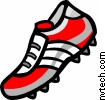 Trage alle deine Trainingseinheiten hier ein. Notiere sie wie im folgenden Beispiel:Datum:                                   z.B. 16.09.09      Das habe ich trainiert:          z.B. laufen (im Stadion)      So lange habe ich trainiert:  z.B. 2 x 4 min     So habe ich mich gefühlt:  			    Trainingseinheit 1 (Unterricht):      Datum:                                 ____________________      Das habe ich trainiert:          ____________________            So lange habe ich trainiert:  ____________________      So habe ich mich gefühlt:  			    Trainingseinheit 2:      Datum:                                 ____________________      Das habe ich trainiert:          ____________________            So lange habe ich trainiert:  ____________________            So habe ich mich gefühlt:  			    Trainingseinheit 3 (Unterricht):      Datum:                                 ____________________      Das habe ich trainiert:          ____________________            So lange habe ich trainiert:  ____________________      So habe ich mich gefühlt:  			    Trainingseinheit 4:      Datum:         ____________________      Das habe ich trainiert:          ____________________            So lange habe ich trainiert:  ____________________      So habe ich mich gefühlt:  			    Trainingseinheit 5 (Unterricht):      Datum:                                 ____________________      Das habe ich trainiert:          ____________________            So lange habe ich trainiert:  ____________________       So habe ich mich gefühlt:  			    Trainingseinheit 6:      Datum:                                 ____________________      Das habe ich trainiert:          ____________________            So lange habe ich trainiert:  ____________________      So habe ich mich gefühlt:  		 	    Trainingseinheit 7 (Unterricht):      Datum:         ____________________      Das habe ich trainiert:          ____________________            So lange habe ich trainiert:  ____________________      So habe ich mich gefühlt:  			   Trainingseinheit 8:      Datum:                                 ____________________      Das habe ich trainiert:          ____________________            So lange habe ich trainiert:  ____________________       So habe ich mich gefühlt:  			    Trainingseinheit 9 (Unterricht):      Datum:                                 ____________________      Das habe ich trainiert:          ____________________            So lange habe ich trainiert:  ____________________       So habe ich mich gefühlt:  			    Trainingseinheit 10:      Datum:                                 ____________________      Das habe ich trainiert:          ____________________            So lange habe ich trainiert:  ____________________      So habe ich mich gefühlt:  			    Trainingseinheit 11 (Unterricht):      Datum:         ____________________      Das habe ich trainiert:          ____________________            So lange habe ich trainiert:  ____________________      So habe ich mich gefühlt:  			    Trainingseinheit 12:      Datum:                                 ____________________      Das habe ich trainiert:          ____________________            So lange habe ich trainiert:  ____________________       So habe ich mich gefühlt:  			    